ZRUČSKÁ LETNÍ LIGA MÖLKKY 2023dlouhodobá soutěž družstev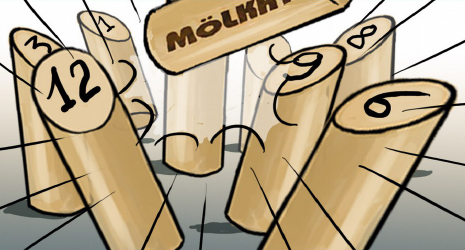 Datum konání:	dlouhodobá část  		3. května  – 6. září 2023					I. kolo, semifinále a finále play off  sobota 9. září 2023  13:00 Maracaná MSSystém soutěže:	13 družstev  se střetne podle rozlosování v termínech stanovených rozpisem soutěže a potvrzeným kapitány družstev – všechny zápasy základní části musí být odehrány nejdéle do středy 6. 9. 2023, pořadatelem utkání je družstvo uvedené v rozlosování na prvním místě          bodování výhra 3 body, remíza 2 body, prohra 1 bod, neodehrání zápasu 0 bodů,                                      o pořadí rozhoduje a) počet bodů, b) vzájemný zápas (pouze v případě rovnosti dvou družstev),         c) rozdíl skore, osm nejlepších družstev postupuje do play off					                                                          Každé utkání se skládá z osmi her dvouhry a čtyř her čtyřhry dle zápisu (každá hra do 50 bodů),          Za každé družstvo může v jednom utkání nastoupit dva až šest hráčů, jeden hráč může odehrát maximálně čtyři dvouhry a čtyři čtyřhry, o začínajícím rozhoduje zápis o utkání, domácí družstvo předá po utkání zápis vedoucímu soutěže do schránkyVedoucí soutěže:	Leoš Fiala, Dvouletky 710, 285 22 Zruč nad Sázavou, m. 777 922 395, 				mail: leos.fiala@volny.czPřihlášky: 	SMS do pátku 30. dubna 2023 na adresu vedoucího soutěžeStartovné:	200 Kč za každé družstvoPravidla:	hraje se podle pravidel mölkky uvedených na www.molkky.cz 					rozměry hřiště minimálně 4 x 8 metrů, max. 6 x 15 metrů, vzdálenost odhodu 3,5 m 		místo a povrch určuje domácí družstvo Ceny:		družstva na prvních osmi místech obdrží medaile, vítězné družstvo navíc putovní 		pohár Soupisky družstev:  mohou být doplněny až na osm hráčů. Každý hráč může v soutěži nastoupit 		pouze za jedno družstvo, v play off mohou startovat jenom hráči, kteří odehráli 		alespoň tři zápasy v základní částiRozlosování a termíny:kolo  3. 5.  – 14. 5. 2023	1-12	2-11	3-10	4-9	5-8	6-7	13-1kolo 15. 5. – 21. 5. 2023	12-7	8-6	9-5	10-4	11-3	1-2	7-13kolo 22. 5. – 28. 5. 2023	2-12	3-1	4-11	5-10	6-9	7-8	13-2kolo 29. 5. – 11. 6. 2023	12-8	9-7	10-6	11-5	1-4	2-3	8-13kolo 12. 6.  - 18. 6. 2023	3-12	4-2	5-1	6-11	7-10	8-9 	13-3   9-13kolo  19. 6. – 25. 6. 2023	12-9	10-8	11-7	1-6	2-5	3-4	13-4kolo  26. 6. – 9. 7. 2023		4-12	5-3	6-2	7-1	8-11	9-10	10-13kolo  10. 7. – 23. 7. 2023	12-10	11-9	1-8	2-7	3-6	4-5	13-5kolo  24. 7. – 6. 8. 2023		5-12	6-4	7-3	8-2	9-1	10-11	11-13	kolo  7. 8. – 20. 8. 2023		12-11	1-10	2-9	3-8	4-7	5-6	13-6kolo  21. 8. – 3. 9. 2023		6-12	7-5	8-4	9-3	10-2	11-1	12-13náhradní termín 4. – 6. 9. 2023play off  9. 9. 2023  	   	I.  kolo 13:00,   semifinále a o 5. – 8. místo  14:30,					finále a o všechna umístění 16:00 Družstva, kapitáni, sestavy:	1. YOUNG BOYS 	Sergej Osovský 703 694 351, Matěj Herud, matejherud@gmail.com, 				Jan Burian 2. SKM ZRUČ I	Karel Čapek 608 356 467, František Matějka 605 590 980,  Zdeněk Sečka   732 966 041, Jiří Sedláček3. APAČI 		Vladislav Kadlec, 602 506 747, tmyfun@seznam.cz  						 Jan Belha, Elzbieta Kadlecová, Tereza Krtilová, Michaela Náhlovská4. WWW	Pavel Benčat 720 192 205, oozzyyy@seznam.cz, Šárka Menšíková 736 410 864, Martin Toman 775 509 344, Karel Devera	5. CO MY DÁME	Lenka Vlasáková  776 228 261, vlasakova.l@seznam.cz, Renata Holcová 			722 700 8346. NÁPLAVY		Jan Zábrana, 720 880 079, janzabrana078@gmail.com  					Erik Galo 735 991 393, Bára Tomášková7. LOBE STAR	Milan Louda, 728 532 857, nalim68@atlas.cz, 	Radek Louda 724 100 101, Pavla Loudová, Libor Rambousek, Jitka Rambousková8. NIC NEBUDE		Dan Dragoun, 776 383 483, dan.dragoun@centrum.cz, Marcela Volfová 9. LVOV KARPATY	Olesia Osovská, osovskaolesia@seznam.cz, 774 218 328					Michal Osovský 777 682 798, Vasyl Osovský 775 545 199 10. SKM ZRUČ II	Leoš Fiala,  leos.fiala@volny.cz, 777 922 395,	 Mária Fialová 724 328 77811. DYNAMO		Tomáš Lohynský 735 870 037,	 Luděk Kvapil 739 102 51912. SPARŤANSKÝ NÁHOĎÁCI	Jiří Kastl,  608 964 516,	Marie Kunová, Milan Mysliveček13. PRALINKY + BÉDA	Petra Kopecká, petulka.kopecka@seznam.cz   776 010 392, Béda Brabec 			604 306 184, Lenka 